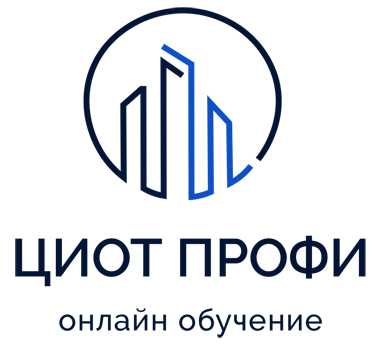 Частная образовательная организация  дополнительного профессионального образования «центр инновационных образовательных технологий «Профи»  350000, город Краснодар, ул. Коммунаров 166/1 оф.2, тел +7 495 760 0 661, ИНН/КПП 2308981230/231001001, ОГРН 1132300002394  Директор Наталья Владимировна Цеханова Директору ЧОУ ДПО ЦИОТ «ПРОФИ»Н.В. Цехановой от _________________________________Зарегистрирован(а)  по адресу:____________________________________________________________________Паспорт РФ _______   ________________Выдан «_____»  ____________   ______г.________________________________________________________________________Телефон___________________________e-mail______________________________Заявление слушателя.Прошу зачислить меня на курс обучения по программе дополнительного профессионального образования:___________________________________________________________________________________________________________________________________________________Длительностью ________часов, завершить обучение прошу* к «_____»_______________Место работы________________________________________________________________                                    Место работы указывается как место похождения стажировки. Или пишем «не работаю»Я ознакомлен(а) и полностью соглашаюсь с условиями оферты, которая расположена в меню сайта,                                                                                                                                                        вкладка Оферта по адресу    https://ipkmed.com/oferta/   в сети Интернет. Я имею среднее или высшее  медицинское образование, полученное на территории Российской Федерации.Мне понятна, и я принимаю политику конфиденциальности ЧОУ ДПО ЦИОТ «Профи», и я даю согласие на хранение, копирование обработку и уничтожение моих персональных данных ЧОУ ДПО ЦИОТ «Профи», мне известен порядок отзыва такого согласия, указанный меню сайта, вкладка «Оферта», подвкладка «Политика конфиденциальности» по адресу   https://ipkmed.com/oferta/Прошу зачислить меня на обучение по указанной выше специальности.Прошу допустить меня к сертификационному экзамену (итоговому тестированию) по указанной выше специальности.  _______________________________________________________________Фамилия имя и отчество полностью, пишем от руки, шариковой ручкойПодпись слушателя _________________ дата заполнения________________*Желаемая дата завершения является пожеланием слушателя. Дата завершения зависит от длительности курса, рассчитывается от даты зачисления, согласно Приказам Минздрава, рекомендациям Рос.обрнадзора, и рассчитывается индивидуально. Для расчета ориентировочной даты завершения следует разделить кол-во часов учебного курса на 36, это приблизительно равно количеству недель обучения.